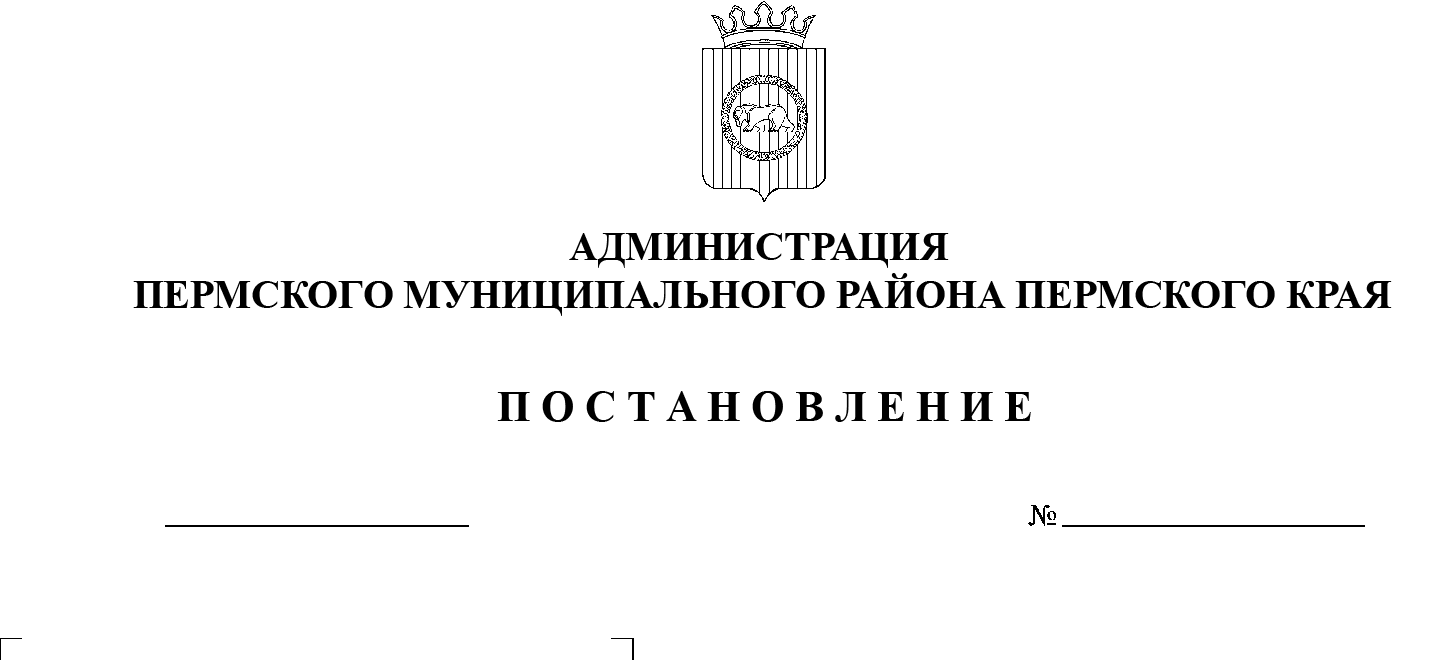 В соответствии с частью 13 статьи 46 Градостроительного кодекса Российской Федерации, пунктом 2 статьи 7 Федерального закона от 14 марта     2022 г. № 58-ФЗ «О внесении изменений в отдельные законодательные акты Российской Федерации», пунктом 26 части 1 статьи 16, со статьей 28 Федерального закона от 06 октября 2003 г. № 131-ФЗ «Об общих принципах организации местного самоуправления в Российской Федерации», с частью 4 статьи 4 Закона Пермского края от 29 апреля 2022 г. № 75-ПК «Об образовании нового муниципального образования Пермский муниципальный округ Пермского края», пунктом 6 части 2 статьи 47 Устава муниципального образования «Пермский муниципальный район», протоколом общественных обсуждений по проекту межевания территории Пермского муниципального округа, включающей земельный участок с кадастровым номером 59:32:3430001:2813, от 29 июня 2022 г., заключением о результатах общественных обсуждений по проекту межевания территории Пермского муниципального округа, включающей земельный участок с кадастровым номером 59:32:3430001:2813, от 04 июля 2022 г. администрация Пермского муниципального района ПОСТАНОВЛЯЕТ:1. Утвердить проект межевания территории Пермского муниципального округа, включающей земельный участок с кадастровым номером 59:32:3430001:2813, с шифром 48-2022, являющийся приложением к настоящему постановлению.2. Управлению архитектуры и градостроительства администрации Пермского муниципального района в течение 7 дней со дня принятия настоящего постановления направить проект межевания территории главе Фроловского сельского поселения.3. Настоящее постановление опубликовать в бюллетене муниципального образования «Пермский муниципальный район» и разместить на официальном сайте Пермского муниципального района www.permraion.ru. 4. Настоящее постановление вступает в силу со дня его официального опубликования.5. Проект межевания территории разместить на официальном сайте Пермского муниципального района www.permraion.ru.6. Контроль за исполнением настоящего постановления возложить на начальника управления архитектуры и градостроительства администрации Пермского муниципального района, главного архитектора.Глава муниципального района                                                               В.Ю. ЦветовПриложение к постановлению администрации Пермского муниципального районаот 21.07.2022 № СЭД-2022-299-01-01-05.С-415ПРОЕКТ межевания части территории Пермского муниципального округа, включающей земельный участок с кадастровым номером 59:32:3430001:2813Шифр 48-2022Состав проектаТОМ 1Основная частьРаздел I. Перечень и сведения о площади образуемых земельных участков, в том числе и способы их образования, о площади образуемых земельных участков, которые будут отнесены к территориям общего пользования или имуществу общего пользования, в том числе в отношении которых предполагаются резервирование и (или) изъятие для государственных или муниципальных нужд, виды разрешенного использования образуемых земельных участковВиды разрешенного использования образуемых земельных участков установлены в соответствии с правилами землепользования и застройки муниципального образования «Фроловское сельское поселение» Пермского муниципального района Пермского края, утвержденные решением Земского Собрания Пермского муниципального района от 30 мая 2019 г. № 399 «Об утверждении Правил землепользования и застройки муниципального образования «Фроловское сельское поселение» Пермского муниципального района Пермского края» (в редакции постановления администрации Пермского муниципального района Пермского края от 25 марта 2022 г. № СЭД-2022-299-01-01-05.С-168).Раздел II. Сведения о границах территории, в отношении которой утвержден проект межевания, содержащие перечень координат характерных точек этих границКаталог координат границ проектированияСистема координат МСК 59Раздел III. Перечень координат характерных точек образуемых земельных участковКаталог координат земельного участка 1-ЗУ1Система координат МСК 59Каталог координат земельного участка 1-ЗУ2Система координат МСК 59 «Чертеж межевания территории»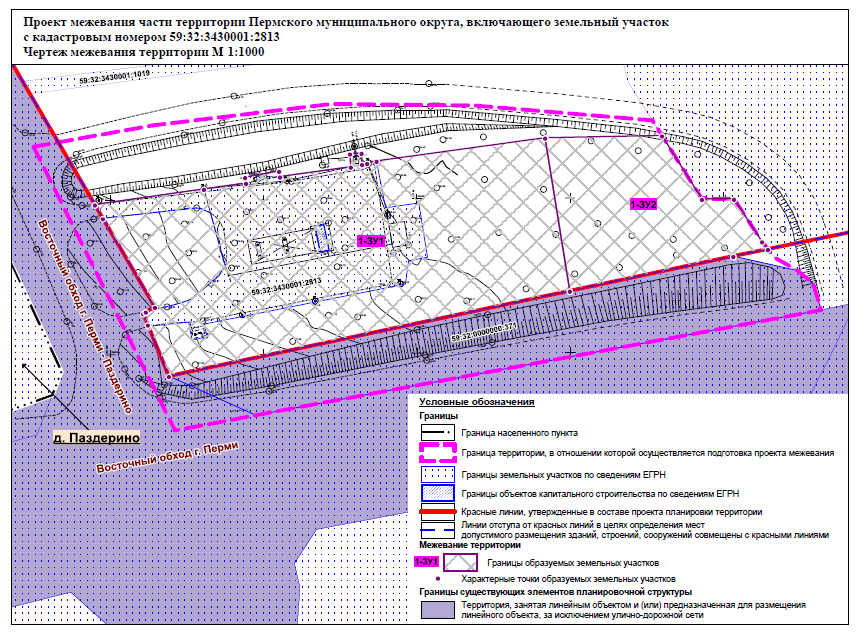 ТОМ 2Материалы по обоснованиюРаздел I. Материалы по обоснованию проекта межевания территорииПроект межевания части территории Пермского муниципального округа, включающей земельный участок с кадастровым номером 59:32:3430001:2813, разрабатывается в целях:- сформировать земельный участок с целью осуществления работ по реконструкции и размещению объектов, с видом разрешенного использования: «Объекты дорожного сервиса»;- сформировать земельный участок из земель, собственность на которые не разграничена, с видом разрешенного использования: «Ведение огородничества».Территория проектирования расположена на территории Пермского муниципального округа на пересечении автомобильной дороги общего пользования местного значения «Восточный обход г. Перми – Паздерино» и автомобильной дороги общего пользования регионального значения «Восточный обход г. Перми» южнее д. Паздерино.Общая площадь проектирования составляет 1,8 га.Местоположение территории проектированияРисунок 1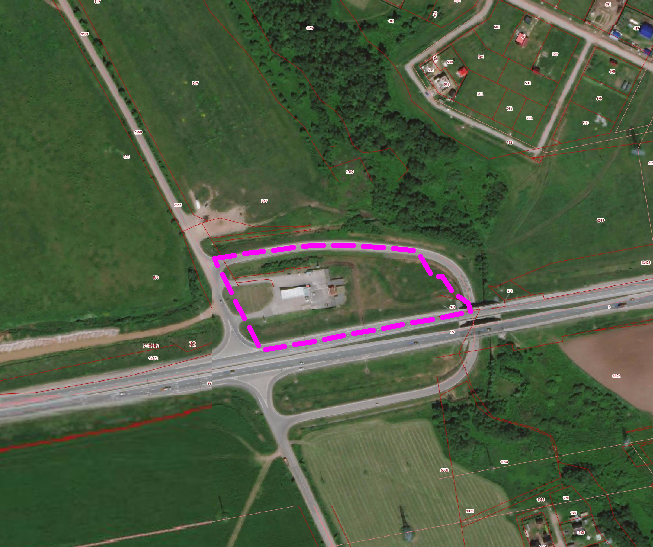 1.1. Анализ положений Генерального планаВ соответствии с картой «Карта функциональных зон поселения. Карта планируемого размещения объектов местного значения поселения д. Большая Мось, д. Мартьяново, д. Паздерино, д. Красава, д. Костарята, д. Огрызково, д. Вашуры, д. Дерибы» в границах проектирования расположены: - зона транспортной инфраструктуры; - зона сельскохозяйственного использования;Выкопировка с карты функциональных зон д. Паздерино Рисунок 2  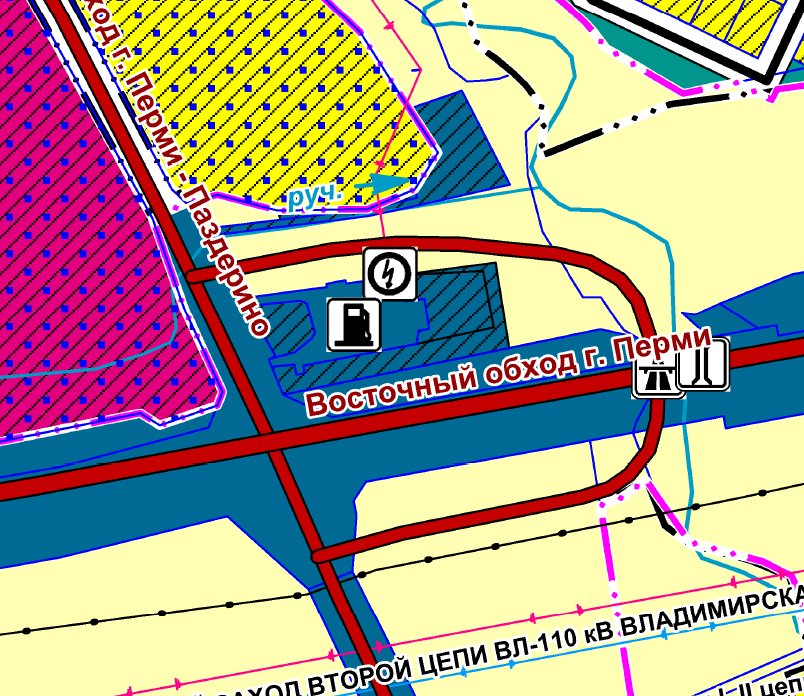 1.2. Анализ положений Правил землепользования и застройкиВ соответствии с картой «Карта градостроительного зонирования д. Большая Мось, д. Мартьяново, д. Паздерино, д. Красава, д. Костарята, д. Огрызково, д. Вашуры, д. Дерибы» территория проектирования расположена в территориальных зонах:- зона транспортных объектов (Т-1);- зона объектов сельскохозяйственного производства (на землях сельскохозяйственного назначения) (СХ-2);Выкопировка с карты градостроительного зонирования территории д. ПаздериноРисунок 3   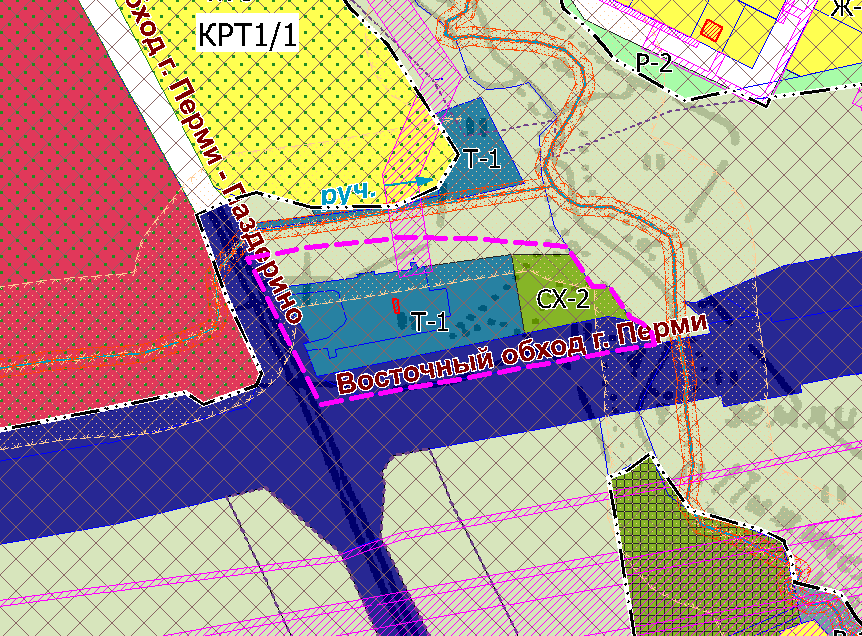 Градостроительные регламенты, установленные для зон: Т-1 ЗОНА ТРАНСПОРТНЫХ ОБЪЕКТОВВиды разрешенного использования земельных участков и объектов капитального строительстваТаблица 1Предельные размеры земельных участков и предельные параметры разрешенного строительства, реконструкции объектов капитального строительстваТаблица 2СХ-2 ЗОНА ОБЪЕКТОВ СЕЛЬСКОХОЗЯЙСТВЕННОГО ПРОИЗВОДСТВА(НА ЗЕМЛЯХ СЕЛЬСКОХОЗЯЙСТВЕННОГО НАЗНАЧЕНИЯ)Виды разрешенного использования земельных участков и объектов капитального строительстваТаблица 3Предельные размеры земельных участков и предельные параметры разрешенного строительства, реконструкции объектов капитального строительства:Таблица 4Перечень границ зон с особыми условиями использования территории и режим их использованияВ границах территории проектирования определены следующие виды зон с особыми условиями использования территорий: - водоохранная зона;- прибрежная защитная полоса;- придорожная полоса;- приаэродромная территория;- охранные зоны инженерных коммуникаций.Перечень зон с особыми условиями использования территорий, по сведениям единого государственного реестра недвижимостиТаблица 5Режим использования территорий, расположенных в границах зон с особыми условиями использования территорийОхранные зоны объектов электроснабженияРазмеры охранных зон линий электропередачи устанавливаются в соответствии с постановлением Правительства Российской Федерации от 24 февраля 2009 г. № 160 «О порядке установления охранных зон объектов электросетевого хозяйства и особых условий использования земельных участков, расположенных в границах таких зон» в случае, если данные зоны еще не учтены в едином государственном реестре недвижимости.Для линий электропередачи 0,4 кВ охранная зона определяется вдоль трассы линии по 2 м от крайнего провода. Вокруг подстанций охранная зона определяется от всех сторон ограждения подстанции по периметру на расстоянии 10м.Водоохранные зоныРежим использования территорий в границах водоохранных зон и прибрежных защитных полос определяется в соответствии со статьей 65 Водного кодекса Российской Федерации.К водоохранным зонам относятся:- водоохранная зона;- прибрежная защитная полоса.Характеристика водоохранных зонТаблица 6Придорожные полосы автомобильных дорогВ границах проектирования расположена автомобильная дорога общего пользования регионального значения «Восточный обход г. Перми», у которой определена придорожная полоса в соответствии с распоряжением Дорожного агентства Пермского края от 25 августа 2010 г. № СЭД-44-01-06-65 «Об установлении придорожных полос автомобильных дорог общего пользования регионального или межмуниципального значения Пермского края» шириной 150 м. Режим использования территорий, расположенных в границах придорожной полосы определяется статьей 26 Федерального закона от 08 ноября 2007 г. № 257-ФЗ «Об автомобильных дорогах и о дорожной деятельности в Российской Федерации».Приаэродромная территорияТерритория проектирования полностью расположена в границах приаэродромной территории аэродрома аэропорта Большое Савино, учтенной в едином государственном реестре недвижимости с реестровым номером 59:32-6.553.Режим использования территорий, расположенных в границах приаэродромной территории определяется постановлением Правительства Российской Федерации от 11 марта 2010 г. № 138 «Об утверждении Федеральных правил использования воздушного пространства Российской Федерации».Раздел II. Перечень существующих земельных участковТаблица 7 «Чертеж материалов по обоснованию проекта межевания территории»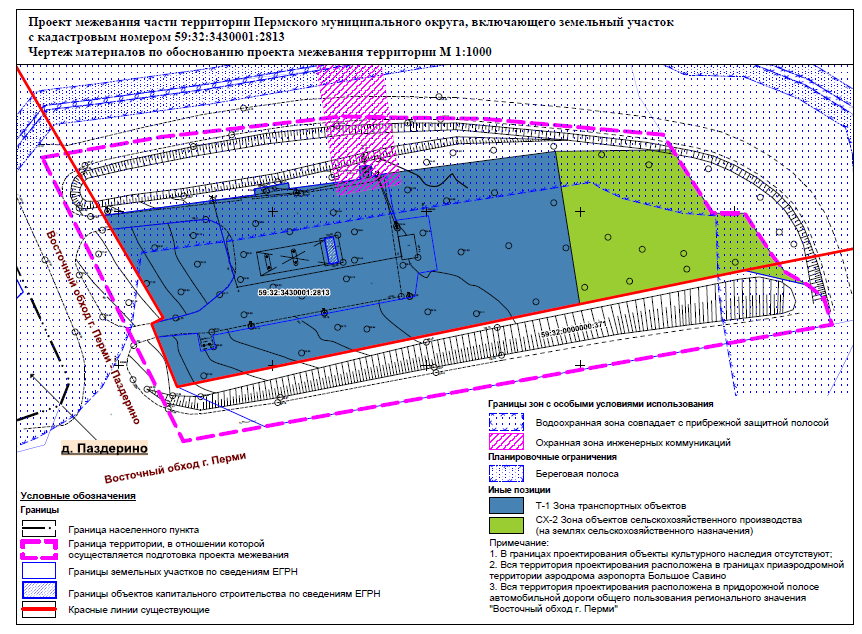 № п/п НаименованиеПРОЕКТ МЕЖЕВАНИЯ ТЕРРИТОРИИПРОЕКТ МЕЖЕВАНИЯ ТЕРРИТОРИИТом 1. Основная частьТом 1. Основная часть1Текстовая часть2Чертеж межевания территории М 1:1000 Том 2. Материалы по обоснованиюТом 2. Материалы по обоснованию1Текстовая часть2Чертеж материалов по обоснованию проекта межевания территорииМ 1:1000Условныеномера образуемых земельных участковВид разрешенного использованияземельного участкаПлощадь образуемых земельных участков,кв. мКатегория земельСпособ образованияОбоснование проектных решенийЗемельные участки, которыебудут отнесены к территориям общего пользования или имуществу общегопользованияЗемельные участки, в отношении которых предполагаются резервированиеи изъятие для государственных или муниципальных нужд123456781-ЗУ1Объекты дорожного сервиса (4.9.1)7652земли промышленности, энергетики, транспорта, связи, радиовещания, телевидения, информатики, земли для обеспечения космической деятельности, земли обороны, безопасности и земли иного специального назначенияОбразуется в результате перераспределения земельного участка с кадастровым номером 59:32:3430001:2813 и земель, находящихся в муниципальной собственности, согласно п. 3 ст. 39.28 Земельного кодекса РоссийскойФедерацииВ границах земельного участка с кадастровым номером 59:32:3430001:2813 расположен объект капитального строительства с кадастровым номером 59:32:0000000:11276 (автозаправочная станция), предусмотренная к реконструкции. Согласно проекту организации строительства требуется увеличение земельного участка, с целью осуществления работ по реконструкции и размещению объектов--1-ЗУ2Ведение огородничества (13.1).2336земли сельскохозяйственного назначенияОбразован из земель, находящихся в муниципальной собственности, согласно п. 1 ч. 1 ст. 11.3 Земельного кодекса Российской Федерации---Обозначение характерных точекКоординаты, мКоординаты, мОбозначение характерных точекХУ1231509017.582236975.092509024.282237013.933509030.902237071.924509030.212237118.595509025.032237176.946508999.492237193.007508999.492237203.458508985.632237212.549508980.402237216.6310508976.092237224.1211508971.922237229.1812508963.272237231.8213508959.842237212.7414508954.232237181.5415508945.452237132.6016508930.162237047.3517508925.372237020.971509017.582236975.09№XY1508998.772236994.982509003.642237030.603509005.472237044.314509007.352237044.025509009.332237055.136509007.502237055.447509010.562237078.498509014.792237078.279509014.982237082.0310509011.362237082.2111509011.712237083.8812509012.412237086.9213509019.612237141.9114508969.952237149.8315508943.052237018.9816508959.182237012.4117508959.732237012.1818508963.482237010.6519508963.892237011.4420508963.952237011.5521508965.472237014.4622508994.282236997.611508998.772236994.98№XY1509019.612237141.912509020.112237180.033508999.492237193.004508999.492237203.455508985.632237212.546508983.142237214.497508980.912237203.218508980.922237203.199508969.952237149.831509019.612237141.91Виды разрешенного использования земельного участка, установленные классификаторомВиды разрешенного использования земельного участка, установленные классификаторомОписание видов разрешенного использования земельных участков и объектов капитального строительства, в т. ч. вспомогательные виды разрешенного использованияКодовое обозначениеНаименованиеОписание видов разрешенного использования земельных участков и объектов капитального строительства, в т. ч. вспомогательные виды разрешенного использованияОсновные виды разрешенного использованияОсновные виды разрешенного использованияОсновные виды разрешенного использования3.1Коммунальное обслуживаниеРазмещение зданий и сооружений в целях обеспечения физических и юридических лиц коммунальными услугами. Содержание данного вида разрешенного использования включает в себя содержание видов разрешенного использования с кодами 3.1.1 - 3.1.23.1.1Предоставление коммунальных услугРазмещение зданий и сооружений, обеспечивающих поставку воды, тепла, электричества, газа, отвод канализационных стоков, очистку и уборку объектов недвижимости (котельных, водозаборов, очистных сооружений, насосных станций, водопроводов, линий электропередач, трансформаторных подстанций, газопроводов, линий связи, телефонных станций, канализаций, стоянок, гаражей и мастерских для обслуживания уборочной и аварийной техники, сооружений, необходимых для сбора и плавки снега)3.1.2Административные здания организаций, обеспечивающих предоставление коммунальных услугРазмещение зданий, предназначенных для приема физических и юридических лиц в связи с предоставлением им коммунальных услуг4.4МагазиныРазмещение объектов капитального строительства, предназначенных для продажи товаров, торговая площадь которых составляет до 5000 кв. м4.9Служебные гаражиРазмещение постоянных или временных гаражей, стоянок для хранения служебного автотранспорта, используемого в целях осуществления видов деятельности, предусмотренных видами разрешенного использования с кодами 3.0, 4.0, а также для стоянки и хранения транспортных средств общего пользования, в том числе в депо4.9.1Объекты дорожного сервисаРазмещение зданий и сооружений дорожного сервиса. Содержание данного вида разрешенного использования включает в себя содержание видов разрешенного использования с кодами 4.9.1.1 - 4.9.1.4 4.9.1.1Заправка транспортных средствРазмещение автозаправочных станций; размещение магазинов сопутствующей торговли, зданий для организации общественного питания в качестве объектов дорожного сервиса4.9.1.2Обеспечение дорожного отдыхаРазмещение зданий для предоставления гостиничных услуг в качестве дорожного сервиса (мотелей), а также размещение магазинов сопутствующей торговли, зданий для организации общественного питания в качестве объектов дорожного сервиса6.9СкладРазмещение сооружений, имеющих назначение по временному хранению, распределению и перевалке грузов (за исключением хранения стратегических запасов), не являющихся частями производственных комплексов, на которых был создан груз: промышленные базы, склады, погрузочные терминалы и доки, нефтехранилища и нефтеналивные станции, газовые хранилища и обслуживающие их газоконденсатные и газоперекачивающие станции, элеваторы и продовольственные склады, за исключением железнодорожных перевалочных складов7.2Автомобильный транспортРазмещение зданий и сооружений автомобильного транспорта. Содержание данного вида разрешенного использования включает в себя содержание видов разрешенного использования с кодами 7.2.1 - 7.2.37.2.1Размещение автомобильных дорогРазмещение автомобильных дорог за пределами населенных пунктов и технически связанных с ними сооружений, придорожных стоянок (парковок) транспортных средств в границах городских улиц и дорог, за исключением предусмотренных видами разрешенного использования с кодами 2.7.1, 4.9, 7.2.3, а также некапитальных сооружений, предназначенных для охраны транспортных средств; размещение объектов, предназначенных для размещения постов органов внутренних дел, ответственных за безопасность дорожного движения7.2.2Обслуживание перевозок пассажировРазмещение зданий и сооружений, предназначенных для обслуживания пассажиров, за исключением объектов капитального строительства, размещение которых предусмотрено содержанием вида разрешенного использования с кодом 7.67.2.3Стоянки транспорта общего пользованияРазмещение стоянок транспортных средств, осуществляющих перевозки людей по установленному маршруту7.1Железнодорожный транспортРазмещение объектов капитального строительства железнодорожного транспорта. Содержание данного вида разрешенного использования включает в себя содержание видов разрешенного использования с кодами 7.1.1 - 7.1.27.1.1Железнодорожные путиРазмещение железнодорожных путей7.1.2Обслуживание железнодорожных перевозокРазмещение зданий и сооружений, в том числе железнодорожных вокзалов и станций, а также устройств и объектов, необходимых для эксплуатации, содержания, строительства, реконструкции, ремонта наземных и подземных зданий, сооружений, устройств и других объектов железнодорожного транспорта6.8СвязьРазмещение объектов связи, радиовещания, телевидения, включая воздушные радиорелейные, надземные и подземные кабельные линии связи, линии радиофикации, антенные поля, усилительные пункты на кабельных линиях связи, инфраструктуру спутниковой связи и телерадиовещания, за исключением объектов связи, размещение которых предусмотрено содержанием видов разрешенного использования с кодами 3.1.1, 3.2.36.9СкладыРазмещение сооружений, имеющих назначение по временному хранению, распределению и перевалке грузов (за исключением хранения стратегических запасов), не являющихся частями производственных комплексов, на которых был создан груз: промышленные базы, склады, погрузочные терминалы и доки, нефтехранилища и нефтеналивные станции, газовые хранилища и обслуживающие их газоконденсатные и газоперекачивающие станции, элеваторы и продовольственные склады, за исключением железнодорожных перевалочных складов12.0.1Улично-дорожная сетьРазмещение объектов улично-дорожной сети: автомобильных дорог, трамвайных путей и пешеходных тротуаров в границах населенных пунктов, пешеходных переходов, бульваров, площадей, проездов, велодорожек и объектов велотранспортной и инженерной инфраструктуры; размещение придорожных стоянок (парковок) транспортных средств в границах городских улиц и дорог, за исключением предусмотренных видами разрешенного использования с кодами 2.7.1, 4.9, 7.2.3, а также некапитальных сооружений, предназначенных для охраны транспортных средств 12.0.2Благоустройство территорииРазмещение декоративных, технических, планировочных, конструктивных устройств, элементов озеленения, различных видов оборудования и оформления, малых архитектурных форм, некапитальных нестационарных строений и сооружений, информационных щитов и указателей, применяемых как составные части благоустройства территории, общественных туалетов Условно разрешенные виды использованияУсловно разрешенные виды использованияУсловно разрешенные виды использования4.3РынкиРазмещение объектов капитального строительства, сооружений, предназначенных для организации постоянной или временной торговли (ярмарка, рынок, базар), с учетом того, что каждое из торговых мест не располагает торговой площадью более 200 кв. м; размещение гаражей и (или) стоянок для автомобилей сотрудников и посетителей рынка4.9.1.3Автомобильные мойкиРазмещение автомобильных моек, а также размещение магазинов сопутствующей торговли 4.9.1.4Ремонт автомобилейРазмещение мастерских, предназначенных для ремонта и обслуживания автомобилей, и прочих объектов дорожного сервиса, а также размещение магазинов сопутствующей торговли № п/пКод вида использованияНаименование параметраЗначение параметраЕдиница измеренияПредельные размеры земельных участков и предельные параметры разрешенного строительства, реконструкции объектов капитального строительства, установленные в соответствии со статьей 38 Градостроительного кодекса Российской ФедерацииПредельные размеры земельных участков и предельные параметры разрешенного строительства, реконструкции объектов капитального строительства, установленные в соответствии со статьей 38 Градостроительного кодекса Российской ФедерацииПредельные размеры земельных участков и предельные параметры разрешенного строительства, реконструкции объектов капитального строительства, установленные в соответствии со статьей 38 Градостроительного кодекса Российской ФедерацииПредельные размеры земельных участков и предельные параметры разрешенного строительства, реконструкции объектов капитального строительства, установленные в соответствии со статьей 38 Градостроительного кодекса Российской ФедерацииПредельные размеры земельных участков и предельные параметры разрешенного строительства, реконструкции объектов капитального строительства, установленные в соответствии со статьей 38 Градостроительного кодекса Российской Федерации1.Максимальная площадь земельного участка:Максимальная площадь земельного участка:Не подлежит установлению2.Минимальная площадь земельного участка:Минимальная площадь земельного участка:Не подлежит установлению3.Минимальные отступы от границ земельных участков в целях определения мест допустимого размещения зданий, строений, сооружений, за пределами которых запрещено строительство зданий, строений, сооружений:Минимальные отступы от границ земельных участков в целях определения мест допустимого размещения зданий, строений, сооружений, за пределами которых запрещено строительство зданий, строений, сооружений:Не подлежит установлению4.Предельное количество этажей:Предельное количество этажей:Не подлежит установлению5.Максимальный процент застройки в границах земельного участка, определяемый как отношение суммарной площади земельного участка, которая может быть застроена, ко всей площади земельного участка:Максимальный процент застройки в границах земельного участка, определяемый как отношение суммарной площади земельного участка, которая может быть застроена, ко всей площади земельного участка:Не подлежит установлениюВиды разрешенного использования земельного участка, установленные классификаторомВиды разрешенного использования земельного участка, установленные классификаторомОписание видов разрешенного использования земельных участков и объектов капитального строительства, в т. ч. вспомогательные виды разрешенного использованияКодовоеобозначениеНаименованиеОписание видов разрешенного использования земельных участков и объектов капитального строительства, в т. ч. вспомогательные виды разрешенного использованияОсновные виды разрешенного использованияОсновные виды разрешенного использованияОсновные виды разрешенного использования1.1РастениеводствоОсуществление хозяйственной деятельности, связанной с выращиванием сельскохозяйственных культур.Содержание данного вида разрешенного использования включает в себя содержание видов разрешенного использования с кодами 1.2 - 1.61.2Выращивание зерновых и иных сельскохозяйственных культурОсуществление хозяйственной деятельности на сельскохозяйственных угодьях, связанной с производством зерновых, бобовых, кормовых, технических, масличных, эфиромасличных и иных сельскохозяйственных культур1.3ОвощеводствоОсуществление хозяйственной деятельности на сельскохозяйственных угодьях, связанной с производством картофеля, листовых, плодовых, луковичных и бахчевых сельскохозяйственных культур, в том числе с использованием теплиц1.4Выращивание тонизирующих, лекарственных, цветочных культурОсуществление хозяйственной деятельности, в том числе на сельскохозяйственных угодьях, связанной с производством чая, лекарственных и цветочных культур1.5СадоводствоОсуществление хозяйственной деятельности, в том числе на сельскохозяйственных угодьях, связанной с выращиванием многолетних плодовых и ягодных культур, винограда и иных многолетних культур1.6Выращивание льна и коноплиОсуществление хозяйственной деятельности, в том числе на сельскохозяйственных угодьях, связанной с выращиванием льна, конопли1.7ЖивотноводствоОсуществление хозяйственной деятельности, связанной с производством продукции животноводства, в том числе сенокошение, выпас сельскохозяйственных животных, разведение племенных животных, производство и использование племенной продукции (материала), размещение зданий, сооружений, используемых для содержания и разведения сельскохозяйственных животных, производства, хранения и первичной переработки сельскохозяйственной продукции.Содержание данного вида разрешенного использования включает в себя содержание видов разрешенного использования с кодами 1.8 - 1.11, 1.15, 1.19, 1.201.8СкотоводствоОсуществление хозяйственной деятельности, в том числе на сельскохозяйственных угодьях, связанной с разведением сельскохозяйственных животных (крупного рогатого скота, овец, коз, лошадей, верблюдов, оленей);сенокошение, выпас сельскохозяйственных животных, производство кормов, размещение зданий, сооружений, используемых для содержания и разведения сельскохозяйственных животных;разведение племенных животных, производство и использование племенной продукции (материала)1.9ЗвероводствоОсуществление хозяйственной деятельности, связанной с разведением в неволе ценных пушных зверей;размещение зданий, сооружений, используемых для содержания и разведения животных, производства, хранения и первичной переработки продукции;разведение племенных животных, производство и использование племенной продукции (материала)1.10ПтицеводствоОсуществление хозяйственной деятельности, связанной с разведением домашних пород птиц, в том числе водоплавающих;размещение зданий, сооружений, используемых для содержания и разведения животных, производства, хранения и первичной переработки продукции птицеводства;разведение племенных животных, производство и использование племенной продукции (материала)1.11СвиноводствоОсуществление хозяйственной деятельности, связанной с разведением свиней;размещение зданий, сооружений, используемых для содержания и разведения животных, производства, хранения и первичной переработки продукции;разведение племенных животных, производство и использование племенной продукции (материала)1.12ПчеловодствоОсуществление хозяйственной деятельности, в том числе на сельскохозяйственных угодьях, по разведению, содержанию и использованию пчел и иных полезных насекомых;размещение ульев, иных объектов и оборудования, необходимого для пчеловодства и разведениях иных полезных насекомых;размещение сооружений, используемых для хранения и первичной переработки продукции пчеловодства1.13РыбоводствоОсуществление хозяйственной деятельности, связанной с разведением и (или) содержанием, выращиванием объектов рыбоводства (аквакультуры);размещение зданий, сооружений, оборудования, необходимых для осуществления рыбоводства (аквакультуры)1.14Научное обеспечение сельского хозяйстваОсуществление научной и селекционной работы, ведения сельского хозяйства для получения ценных с научной точки зрения образцов растительного и животного мира;размещение коллекций генетических ресурсов растений1.15Хранение и переработка сельскохозяйственной продукцииРазмещение зданий, сооружений, используемых для производства, хранения, первичной и глубокой переработки сельскохозяйственной продукции1.16Ведение личного подсобного хозяйства на полевых участкахПроизводство сельскохозяйственной продукции без права возведения объектов капитального строительства1.17ПитомникиВыращивание и реализация подроста деревьев и кустарников, используемых в сельском хозяйстве, а также иных сельскохозяйственных культур для получения рассады и семян;размещение сооружений, необходимых для указанных видов сельскохозяйственного производства1.18Обеспечение сельскохозяйственного производстваРазмещение машинно-транспортных и ремонтных станций, ангаров и гаражей для сельскохозяйственной техники, амбаров, водонапорных башен, трансформаторных станций и иного технического оборудования, используемого для ведения сельского хозяйства1.19СенокошениеКошение трав, сбор и заготовка сена1.20Выпас сельскохозяйственных животныхВыпас сельскохозяйственных животных13.1Ведение огородничестваОсуществление отдыха и (или) выращивания гражданами для собственных нужд сельскохозяйственных культур;размещение хозяйственных построек, не являющихся объектами недвижимости, предназначенных для хранения инвентаря и урожая сельскохозяйственных культурУсловно разрешенные виды использованияУсловно разрешенные виды использованияУсловно разрешенные виды использования3.1Коммунальное обслуживаниеРазмещение зданий и сооружений в целях обеспечения физических и юридических лиц коммунальными услугами. Содержание данного вида разрешенного использования включает в себя содержание видов разрешенного использования с кодами 3.1.1 - 3.1.23.1.1Предоставление коммунальных услугРазмещение зданий и сооружений, обеспечивающих поставку воды, тепла, электричества, газа, отвод канализационных стоков, очистку и уборку объектов недвижимости (котельных, водозаборов, очистных сооружений, насосных станций, водопроводов, линий электропередач, трансформаторных подстанций, газопроводов, линий связи, телефонных станций, канализаций, стоянок, гаражей и мастерских для обслуживания уборочной и аварийной техники, сооружений, необходимых для сбора и плавки снега)3.1.2Административные здания организаций, обеспечивающих предоставление коммунальных услугРазмещение зданий, предназначенных для приема физических и юридических лиц в связи с предоставлением им коммунальных услуг3.4.1Амбулаторно-поликлиническое обслуживаниеРазмещение объектов капитального строительства, предназначенных для оказания гражданам амбулаторно-поликлинической медицинской помощи (поликлиники, фельдшерские пункты, пункты здравоохранения, центры матери и ребенка, диагностические центры, молочные кухни, станции донорства крови, клинические лаборатории)3.10.1Амбулаторное ветеринарное обслуживаниеРазмещение объектов капитального строительства, предназначенных для оказания ветеринарных услуг без содержания животных4.3РынкиРазмещение объектов капитального строительства, сооружений, предназначенных для организации постоянной или временной торговли (ярмарка, рынок, базар), с учетом того, что каждое из торговых мест не располагает торговой площадью более 200 кв. м;размещение гаражей и (или) стоянок для автомобилей сотрудников и посетителей рынка4.4МагазиныРазмещение объектов капитального строительства, предназначенных для продажи товаров, торговая площадь которых составляет до 5000 кв. м4.7Гостиничное обслуживаниеРазмещение гостиниц4.9Служебные гаражиРазмещение постоянных или временных гаражей, стоянок для хранения служебного автотранспорта, используемого в целях осуществления видов деятельности, предусмотренных видами разрешенного использования с кодами 3.0, 4.0, а также для стоянки и хранения транспортных средств общего пользования, в том числе в депо4.10Выставочно-ярмарочная деятельностьРазмещение объектов капитального строительства, сооружений, предназначенных для осуществления выставочно-ярмарочной и конгрессной деятельности, включая деятельность, необходимую для обслуживания указанных мероприятий (застройка экспозиционной площади, организация питания участников мероприятий)5.2Природно-познавательный туризмРазмещение баз и палаточных лагерей для проведения походов и экскурсий по ознакомлению с природой, пеших и конных прогулок, устройство троп и дорожек, размещение щитов с познавательными сведениями об окружающей природной среде; осуществление необходимых природоохранных и природовосстановительных мероприятий6.8СвязьРазмещение объектов связи, радиовещания, телевидения, включая воздушные радиорелейные, надземные и подземные кабельные линии связи, линии радиофикации, антенные поля, усилительные пункты на кабельных линиях связи, инфраструктуру спутниковой связи и телерадиовещания, за исключением объектов связи, размещение которых предусмотрено содержанием видов разрешенного использования с кодами 3.1.1, 3.2.38.3Обеспечение внутреннего правопорядкаРазмещение объектов капитального строительства, необходимых для подготовки и поддержания в готовности органов внутренних дел, Росгвардии и спасательных служб, в которых существует военизированная служба; размещение объектов гражданской обороны, за исключением объектов гражданской обороны, являющихся частями производственных зданий№ п/пКод вида использованияНаименование параметраЗначение параметраЕдиница измеренияПредельные размеры земельных участков и предельные параметры разрешенного строительства, реконструкции объектов капитального строительства, установленные в соответствии с частью 1 статьи 38 Градостроительного кодекса Российской ФедерацииПредельные размеры земельных участков и предельные параметры разрешенного строительства, реконструкции объектов капитального строительства, установленные в соответствии с частью 1 статьи 38 Градостроительного кодекса Российской ФедерацииПредельные размеры земельных участков и предельные параметры разрешенного строительства, реконструкции объектов капитального строительства, установленные в соответствии с частью 1 статьи 38 Градостроительного кодекса Российской ФедерацииПредельные размеры земельных участков и предельные параметры разрешенного строительства, реконструкции объектов капитального строительства, установленные в соответствии с частью 1 статьи 38 Градостроительного кодекса Российской ФедерацииПредельные размеры земельных участков и предельные параметры разрешенного строительства, реконструкции объектов капитального строительства, установленные в соответствии с частью 1 статьи 38 Градостроительного кодекса Российской Федерации1.Максимальная площадь земельного участка:Максимальная площадь земельного участка:Не подлежит установлению2.Минимальная площадь земельного участка:Минимальная площадь земельного участка:Не подлежит установлению3.Минимальные отступы от границ земельных участков в целях определения мест допустимого размещения зданий, строений, сооружений, за пределами которых запрещено строительство зданий, строений, сооружений:Минимальные отступы от границ земельных участков в целях определения мест допустимого размещения зданий, строений, сооружений, за пределами которых запрещено строительство зданий, строений, сооружений:Не подлежит установлению4.Предельное количество этажей:Предельное количество этажей:Не подлежит установлению5.Максимальный процент застройки в границах земельного участка, определяемый как отношение суммарной площади земельного участка, которая может быть застроена, ко всей площади земельного участка:Максимальный процент застройки в границах земельного участка, определяемый как отношение суммарной площади земельного участка, которая может быть застроена, ко всей площади земельного участка:Не подлежит установлению№Наименование зоны с особыми условиями использования территорийУчетный номер/Реестровый номер1Охранная зона ВЛ-10 КВ Ф. СХИ59.32.2.1912Водоохранная зона бассейна реки Верхняя Мулянка, Часть 659:00-6.14133Прибрежная защитная полоса бассейна реки Верхняя Мулянка, Часть 659:00-6.14144Приаэродромная территория аэродрома аэропорта Большое Савино59.32.2.857Название водного объектаШирина водоохранной зоны, м./реестровый номерШирина прибрежной защитной полосы, м./реестровый номерШирина береговой полосы, мр. Верхняя Мулянка5059:00-6.14135059:00-6.14145№КадастровыйномерАдресземельного участкаЗемлепользователь (правообладатель)Вид права на земельный участокВид разрешенного использованияПлощадь, кв.м159:32:3430001:2813Пермский край, Пермский р-н, Фроловское с/п, д. ПаздериноЧастная собственностьсобственностьобъекты дорожного сервиса3041+/-12